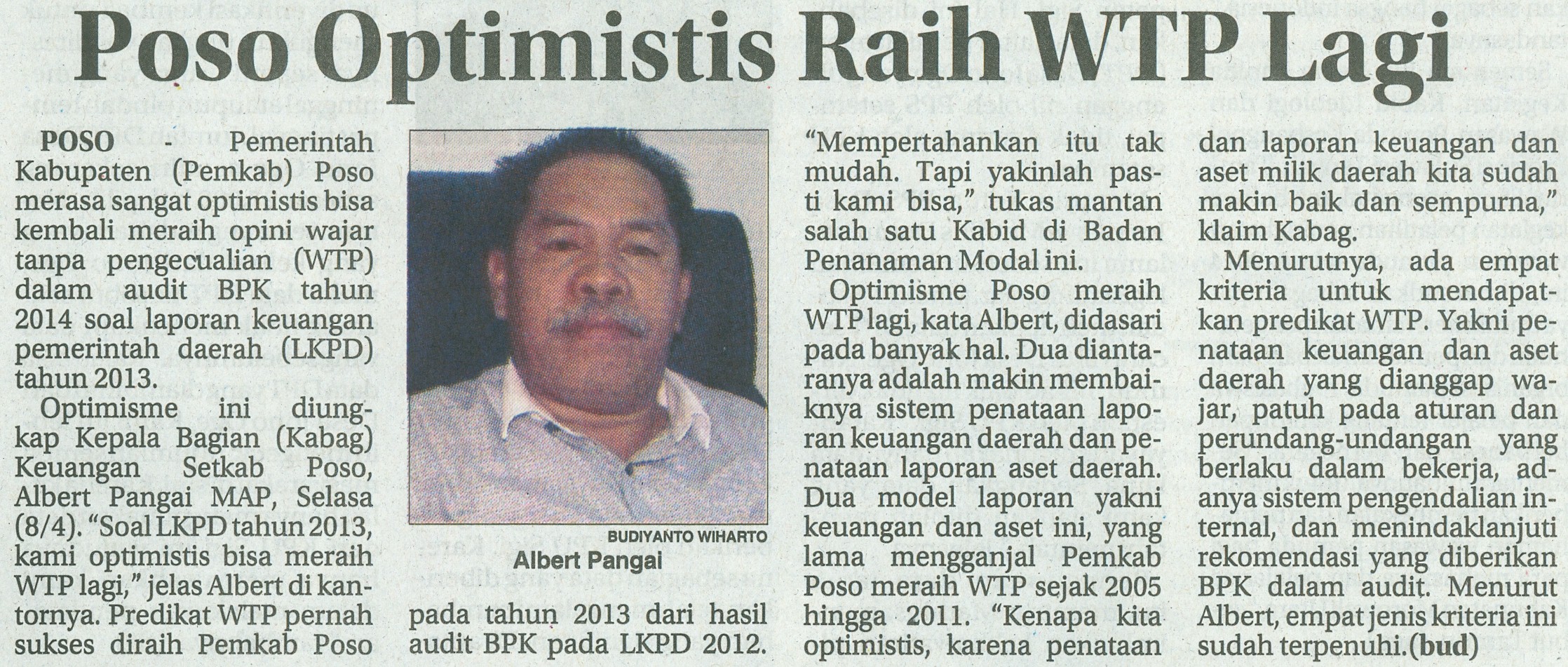 Harian    	:Radar SultengKasubaudSulteng IIHari, tanggal:Rabu, 09 April 2014KasubaudSulteng IIKeterangan:Halaman 24, Kolom 17-21KasubaudSulteng IIEntitas:PosoKasubaudSulteng II